Uniform orders must be placed by July 10th 2017. Please see Norma in the Pumas office to place the order and sizing. Payment needed in full when placing order. 2017 Mandatory Kit: $155Home and Away JerseysTwo shortsTwo pairs of socks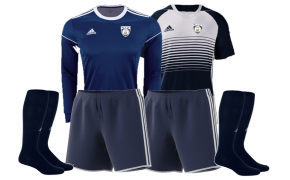 Add-Ons:Adidas Backpack includes logo, name and number: $75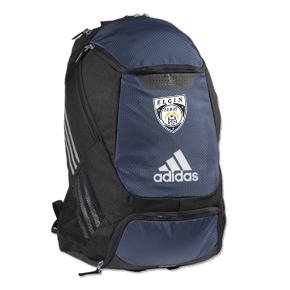 Warm up includes logo on the jacket and number on the pants: $118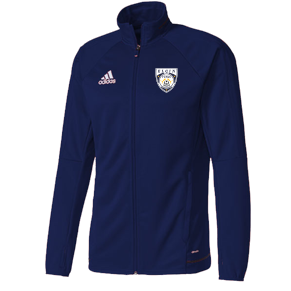 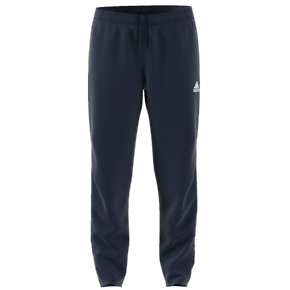 